Государственное учреждение - Отделение Пенсионного фонда Российской Федерации 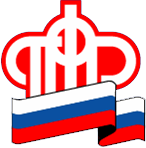 по Калининградской областиНеправомерные переводы в НПФ могут быть устраненыКалининград,  13 апреля  2021 г. С 4 апреля 2021 года вступило в силу постановление Правления ПФР от 4 февраля 2021 г. № 28п «Об утверждении формы уведомления о запрете рассмотрения заявления застрахованного лица о переходе (заявления застрахованного лица о досрочном переходе), поданного любыми иными способами подачи, отличными от подачи таких заявлений в территориальный орган Пенсионного фонда Российской Федерации лично застрахованным лицом, а также формы уведомления об отзыве указанного уведомления», опубликованное 24.03.2021 на официальном интернет-портале правовой информации.Важно! Для предотвращения случаев неправомерного перевода средств пенсионных накоплений в негосударственные пенсионные фонды, у застрахованных лиц появилась возможность запретить рассмотрение всех заявлений о переходе (заявлений о досрочном переходе), которые поступят на его лицевой счет, кроме того заявления, которое подано ими лично.Запретить рассмотрение заявлений о переходе можно путем подачи в территориальный орган ПФР уведомления о запрете. В случае необходимости данное уведомление можно будет отозвать.При наличии в ПФР уведомления о запрете и при отсутствии уведомления об отзыве уведомления о запрете, запрет рассмотрения заявления о переходе (заявления о досрочном переходе) будет действовать в отношении всех заявлений гражданина, поданных иным способом, кроме личного. Это позволит сократить каналы приема такого заявления до одного - клиентской службы ПФР. Документ подается лично, или через представителя, имеющего нотариально заверенную доверенность.Запрет на перевод накоплений распространяется на все виды переходов - из одного НПФ в другой или из ПФР в НПФ и обратно, и действует бессрочно, до тех пор, пока человек не аннулирует его новым уведомлением.Предлагаемое нововведение должно дополнительно защитить права россиянот неправомерного перевода средств.Единый номер для консультирования граждан 8 800 600 02 49. Звонок на территории РФ бесплатный.